Name: _____________________________Cayman Islands Flag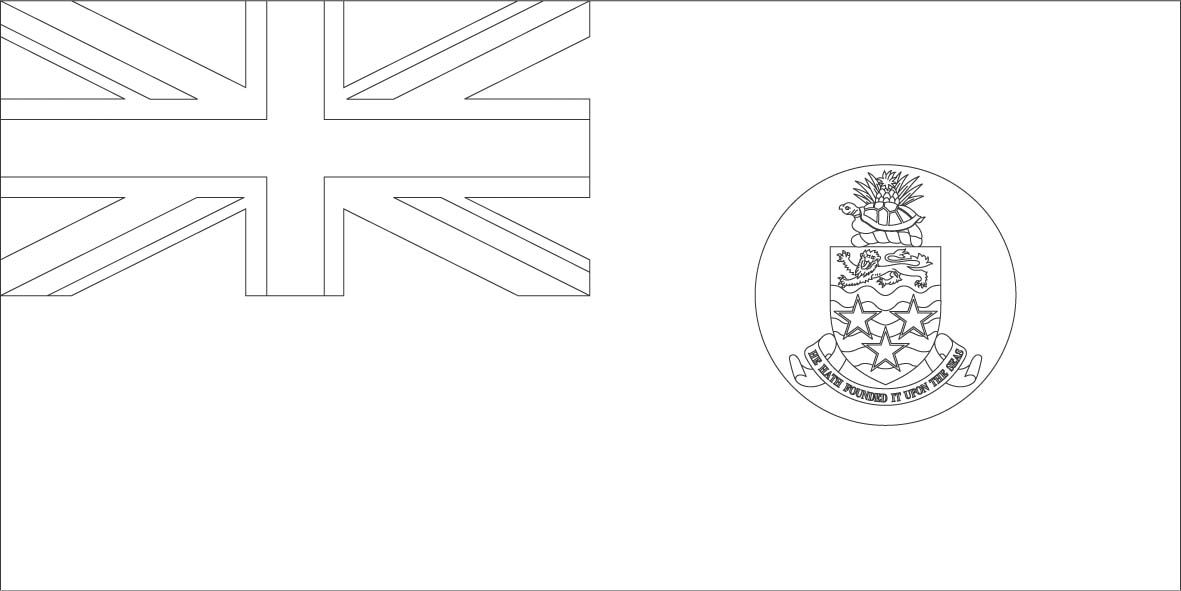 